Trail of the Saber Application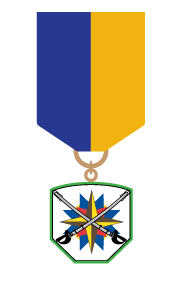 National Royal Rangers OfficePlease type or print. All information must be supplied or this application may be returned to the outpost coordinator. Please allow at least 4 weeks for the national office to process. Delivery of award package cannot be guaranteed by date specified. Submit this form, once completed, directly to the national office for processing. (Note: Award applications must be received by the national office within 12 months of the date of qualification for the award.)Royal Rangers Ministries	FAX: 417-831-82301445 N. Boonville Ave.	Email: rrawards@ag.orgSpringfield, MO 65802-18941.	Applicant Information. The Trail of the Saber may be earned by a boy in Expedition Rangers, and all requirements must be completed before the applicant’s 18th birthday.2. 	Church Information. (Note: The items will be charged to the church account or a credit card.)3.	Outpost Coordinator’s Approval (The award package chosen below will be mailed to this address, unless otherwise requested)5.	Pastoral Endorsement6. 	Award Package & Shipping Options: Circle an award package option (see below):  Please note prices above in options A, B, and C include shipping/processing charges. For replacement pricing, please contact the national office at rrawards@ag.org.Trail of the Saber RequirementsTrail of the Saber Applicant’s Name: 	     Trail of the Saber RequirementsThe Trail of the Saber may be earned by a boy in Expedition Rangers, and all requirements must be completed before the applicant’s 18th birthday. The requirements appear in the Expedition Rangers Handbook, the Royal Rangers Leader Manual or online at www.royalrangers.com. The online requirements are always the most current. 7a.	Check each box below to verify that all Trail of the Saber requirements have been fulfilled.  Read all 72 leadership distinctives. These can be found in the book A Guys Journey to Servant Leadership by Doug Marsh or on TRaCclub.  Read 1 of the books listed under Reading Requirements on the national website.  Be at least 14 years of age and a graduate of the 9th grade.7b. Indicate which merits and awards the applicant has completed with dates completed (mm/dd/yy).Earn (8) Leadership Merits (8) of any color category:Attend or staff four (4) district camps: (See below for explanation of those camps.)  	To complete the above: Complete Junior Training Camp (JTC) and Advanced Junior Training Camp (AJTC).Complete 2 additional Action Camps*.Completing Junior Academy (JA) will count as 1 Action Camp*.* Recognized Action Camp by Royal Rangers national office (see website for current list) Payment Options: Credit Card For PCI compliance and your protection, we can no longer take credit card information on paper applications. Please DO NOT write a credit card number on this form!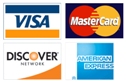 Please email ________________ (name) a link to the Square online payment system at _______________________@__________________.     District  Outpost #  Date of Ceremony  Date of Ceremony  Date of Ceremony  Date of Ceremony  Name  Date of Birth  Date of Birth  Date of Birth  Address:Grade in School:Grade in School:Grade in School:City  State  Zip  Church Name  Phone Number     (     )       Church AddressCity, State ZipI hereby affirm that the above named applicant has met all requirements for the Trail of the Saber as stated in the Expedition Rangers Handbook. I hereby recommend this applicant for this award.I hereby affirm that the above named applicant has met all requirements for the Trail of the Saber as stated in the Expedition Rangers Handbook. I hereby recommend this applicant for this award.I hereby affirm that the above named applicant has met all requirements for the Trail of the Saber as stated in the Expedition Rangers Handbook. I hereby recommend this applicant for this award.I hereby affirm that the above named applicant has met all requirements for the Trail of the Saber as stated in the Expedition Rangers Handbook. I hereby recommend this applicant for this award.I hereby affirm that the above named applicant has met all requirements for the Trail of the Saber as stated in the Expedition Rangers Handbook. I hereby recommend this applicant for this award.I hereby affirm that the above named applicant has met all requirements for the Trail of the Saber as stated in the Expedition Rangers Handbook. I hereby recommend this applicant for this award.I hereby affirm that the above named applicant has met all requirements for the Trail of the Saber as stated in the Expedition Rangers Handbook. I hereby recommend this applicant for this award.I hereby affirm that the above named applicant has met all requirements for the Trail of the Saber as stated in the Expedition Rangers Handbook. I hereby recommend this applicant for this award.I hereby affirm that the above named applicant has met all requirements for the Trail of the Saber as stated in the Expedition Rangers Handbook. I hereby recommend this applicant for this award.I hereby affirm that the above named applicant has met all requirements for the Trail of the Saber as stated in the Expedition Rangers Handbook. I hereby recommend this applicant for this award.I hereby affirm that the above named applicant has met all requirements for the Trail of the Saber as stated in the Expedition Rangers Handbook. I hereby recommend this applicant for this award.I hereby affirm that the above named applicant has met all requirements for the Trail of the Saber as stated in the Expedition Rangers Handbook. I hereby recommend this applicant for this award.I hereby affirm that the above named applicant has met all requirements for the Trail of the Saber as stated in the Expedition Rangers Handbook. I hereby recommend this applicant for this award.I hereby affirm that the above named applicant has met all requirements for the Trail of the Saber as stated in the Expedition Rangers Handbook. I hereby recommend this applicant for this award.I hereby affirm that the above named applicant has met all requirements for the Trail of the Saber as stated in the Expedition Rangers Handbook. I hereby recommend this applicant for this award.Outpost Coordinator’s Signature  Outpost Coordinator’s Signature  Outpost Coordinator’s Signature  Outpost Coordinator’s Signature  DateName  Daytime Phone Daytime Phone Daytime Phone Daytime Phone Daytime Phone (     )       Address  Address  City, State ZipCity, State ZipCity, State ZipEmail  Email  Email  To the best of my knowledge, the named award applicant has lived a life consistent with the high biblical ideals expressed in the Royal Rangers Code, Pledge, and Motto and has exemplified Christlikeness in his family, church, and school.To the best of my knowledge, the named award applicant has lived a life consistent with the high biblical ideals expressed in the Royal Rangers Code, Pledge, and Motto and has exemplified Christlikeness in his family, church, and school.To the best of my knowledge, the named award applicant has lived a life consistent with the high biblical ideals expressed in the Royal Rangers Code, Pledge, and Motto and has exemplified Christlikeness in his family, church, and school.To the best of my knowledge, the named award applicant has lived a life consistent with the high biblical ideals expressed in the Royal Rangers Code, Pledge, and Motto and has exemplified Christlikeness in his family, church, and school.To the best of my knowledge, the named award applicant has lived a life consistent with the high biblical ideals expressed in the Royal Rangers Code, Pledge, and Motto and has exemplified Christlikeness in his family, church, and school.Pastor’s SignatureDate Option A Option BOption CA La Carte ItemsA La Carte Items Medal, patch, ribbon, certificate & coverPatch, certificate & coverNeck medallion, certificate & coverItemChartered/RetailQtyTotalsChartered/RetailChartered/RetailChartered/Retail Ribbon$2.54Chartered/RetailChartered/RetailChartered/Retail Coin$6.79$30 $13 $26 Medallion$15.29 $30 $13 $26 Patch$1.69$30 $13 $26 Graduation Cord$9.99$30 $13 $26 Medal $15.29$30 $13 $26If ordering A La Carte items only, add processing & shipping per application.$6.95$30 $13 $26TOTALRedRedDate CompletedGoldGoldDate CompletedSky BlueSky BlueDate Completed101201301102202302103203303104204304105205305106206306District CampDate CompletedJunior Training Camp (JTC)Advanced Junior Training Camp (AJTC)